ЗАЯВКА НА ФИНАНСИРОВАНИЕ ГУМАНИТАРНОГО ПРОЕКТАКомната релаксации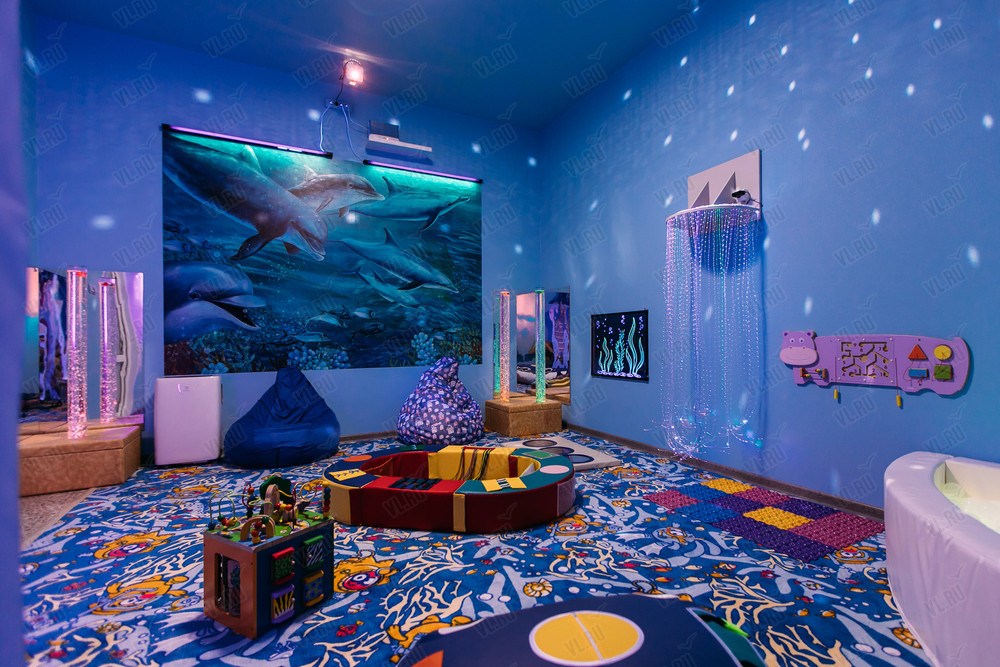 Тренажерная зона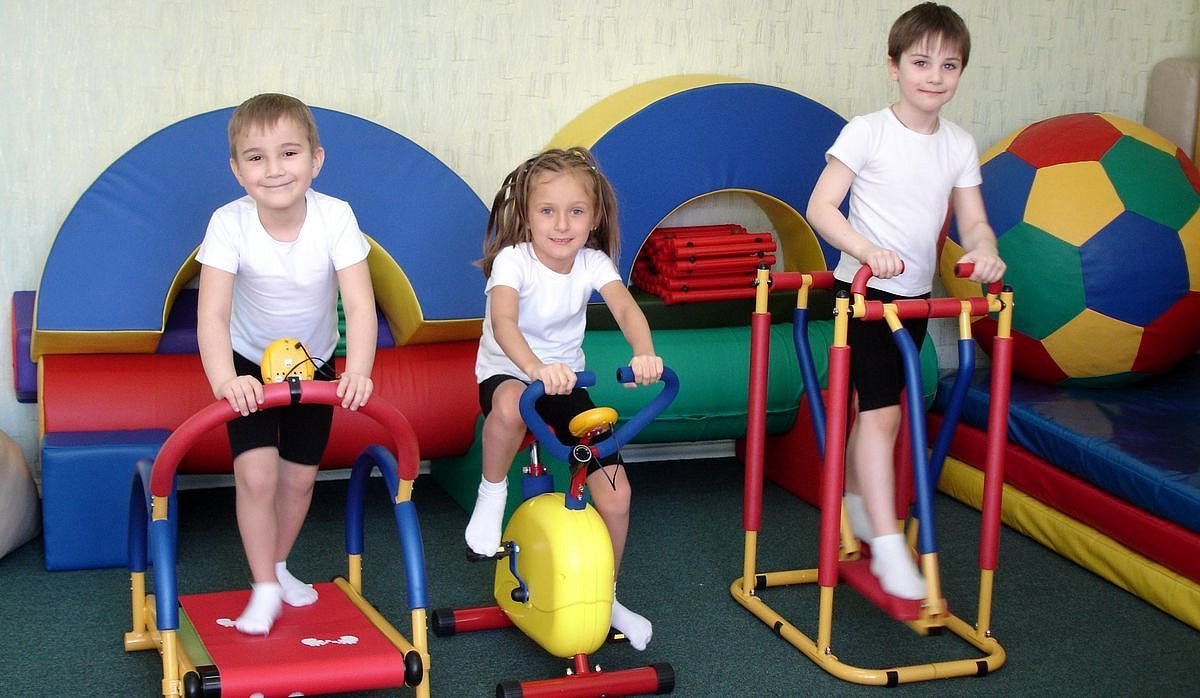 Оборудование для занятий на свежем воздухе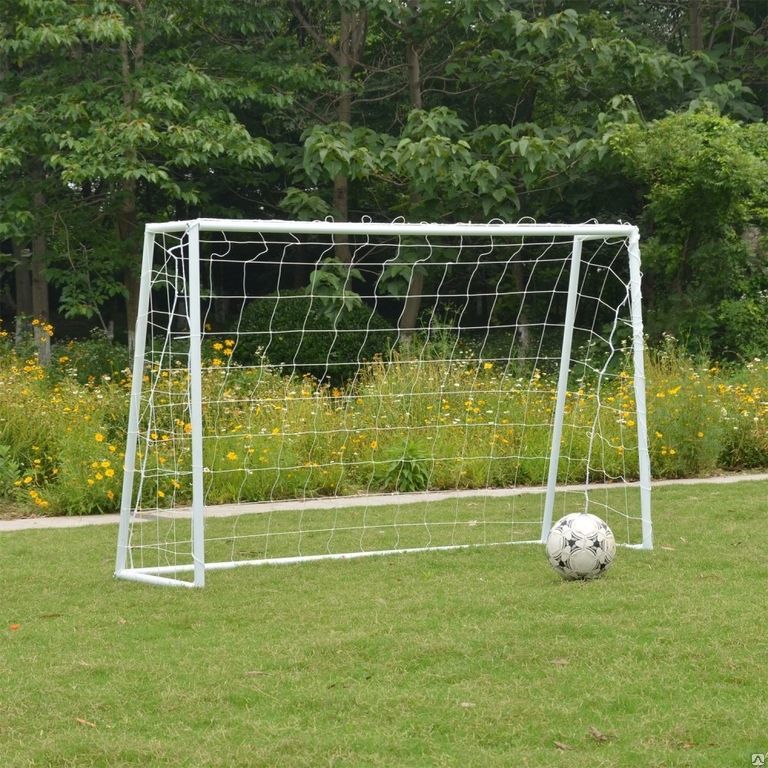 APPLICATION FOR FINANCING OF THE HUMANITARIAN PROJECTRelaxation roomFitness areaEquipment for outdoor activities1.Наименование проекта«Слышу! Чувствую! Действую!»«Слышу! Чувствую! Действую!»2.Наименование организацииГосударственное учреждение образования «Детский сад №3 г.Новолукомля» Государственное учреждение образования «Детский сад №3 г.Новолукомля» 3.Физический и юридический адрес организации, телефон, факс е-mailул. Энергетиков, 20-а, 211162, г. Новолукомль, Чашникский р-он,  Витебская обл.тел. 8021 33 6 77 30e-mail: detsad3novolukoml@yandex.ruул. Энергетиков, 20-а, 211162, г. Новолукомль, Чашникский р-он,  Витебская обл.тел. 8021 33 6 77 30e-mail: detsad3novolukoml@yandex.ru4.Информация об организацииС 1972 введено в эксплуатацию и функционирует учреждение дошкольного образования «Ясли-сад №3 Лукомльской ГРЭС». В настоящее время в учреждении функционирует 10 групп, в том числе ясельных – 2, дошкольных – 8 (из них 4 –  группы интегрированного обучения и воспитания), Общее количество воспитанников – 176 детей. В учреждении оборудованы музыкально-физкультурный зал, кабинет учителя-дефектолога, кабинет педагога-психолога.  С 1972 введено в эксплуатацию и функционирует учреждение дошкольного образования «Ясли-сад №3 Лукомльской ГРЭС». В настоящее время в учреждении функционирует 10 групп, в том числе ясельных – 2, дошкольных – 8 (из них 4 –  группы интегрированного обучения и воспитания), Общее количество воспитанников – 176 детей. В учреждении оборудованы музыкально-физкультурный зал, кабинет учителя-дефектолога, кабинет педагога-психолога.  5.Руководитель организацииВинникова Наталья Викторовна, заведующий, тел.8021 33 6 77 30 Винникова Наталья Викторовна, заведующий, тел.8021 33 6 77 30 6.Менеджер проектаБриль Татьяна Ивановна, заместитель заведующего, тел. 8021 33 6 77 30Бриль Татьяна Ивановна, заместитель заведующего, тел. 8021 33 6 77 307.Прежняя помощь, полученная от других иностранных источниковОпыта сотрудничества с иностранными партнерами не имеемОпыта сотрудничества с иностранными партнерами не имеем8.Требуемая сумма15 570.00 $15 570.00 $9.СофинансированиеБюджетные средстваБюджетные средства10.Срок проектаВ течение года с момента получения грантаВ течение года с момента получения гранта11.Цель проектаСоздание условий для обучения и воспитания детей с особенностями психофизического развития (нарушением деятельности и поведения) с учетом их возможностей и особых образовательных потребностей.Создание условий для обучения и воспитания детей с особенностями психофизического развития (нарушением деятельности и поведения) с учетом их возможностей и особых образовательных потребностей.12.Задачи проекта- создание условий для раскрытия потенциальных возможностей детей с особенностями психофизического развития (нарушением деятельности и поведения);-формирование толерантного отношения к детям  данной категории; - создание благоприятного эмоционального климата посредством психологической поддержки;- освоение современных подходов и технологий арт-терапии, эрготерапии;- обучение методам, направленным на сохранение и укрепление физического и психоэмоционального здоровья.- создание условий для раскрытия потенциальных возможностей детей с особенностями психофизического развития (нарушением деятельности и поведения);-формирование толерантного отношения к детям  данной категории; - создание благоприятного эмоционального климата посредством психологической поддержки;- освоение современных подходов и технологий арт-терапии, эрготерапии;- обучение методам, направленным на сохранение и укрепление физического и психоэмоционального здоровья.13.Детальное описание деятельности в рамках проекта в соответствии с поставленными задачамиКраткое описание мероприятий в рамках проекта:  1. Создание комнаты релаксации.1.1. Оснащение помещения мебелью.1.2. Оснащение инструментарием комнаты релаксации.1.3. Проведение мастер-классов для целевой группы.1.4. Проведение аутотренингов с воспитанниками с ОПФР, с проблемами в проведении2. Проведение физкультурно-оздоровительных мероприятий.2.1. Приобретение спортивного инвентаря для занятий на свежем воздухе.2.2. Оборудование тренажерной зоны в спортивном зале.2.3. Приобретение спортивного инвентаря для занятий в помещении.Целевая группа: - законные представители воспитанников с особенностями психофизического развития; - воспитанники с особенностями психофизического развития;-педагоги групп интегрированного обучения и воспитания.Количество участников: 11 воспитанников с особенностями психофизического развития, 11 законных представителей воспитанников с особенностями психофизического развития, 11 педагогов групп интегрированного обучения и воспитания.Ожидаемые результаты: повышение качества образования воспитанников; укрепление физического и психоэмоционального здоровья, усвоение навыка саморегуляции поведения. Ответственное лицо: Бриль Татьяна Ивановна, заместитель заведующегоКраткое описание мероприятий в рамках проекта:  1. Создание комнаты релаксации.1.1. Оснащение помещения мебелью.1.2. Оснащение инструментарием комнаты релаксации.1.3. Проведение мастер-классов для целевой группы.1.4. Проведение аутотренингов с воспитанниками с ОПФР, с проблемами в проведении2. Проведение физкультурно-оздоровительных мероприятий.2.1. Приобретение спортивного инвентаря для занятий на свежем воздухе.2.2. Оборудование тренажерной зоны в спортивном зале.2.3. Приобретение спортивного инвентаря для занятий в помещении.Целевая группа: - законные представители воспитанников с особенностями психофизического развития; - воспитанники с особенностями психофизического развития;-педагоги групп интегрированного обучения и воспитания.Количество участников: 11 воспитанников с особенностями психофизического развития, 11 законных представителей воспитанников с особенностями психофизического развития, 11 педагогов групп интегрированного обучения и воспитания.Ожидаемые результаты: повышение качества образования воспитанников; укрепление физического и психоэмоционального здоровья, усвоение навыка саморегуляции поведения. Ответственное лицо: Бриль Татьяна Ивановна, заместитель заведующего14.Обоснование проектаОдним из приоритетных направлений государственной политики Республики Беларусь является улучшение демографической ситуации в стране. Важной составляющей в решении этой проблемы является укрепление как физического, так и психоэмоционального здоровья. Рождение ребенка с нарушениями в развитии всегда является стрессом для семьи. У него очень высокий уровень зависимости от семьи, ограниченные навыки взаимодействия в социуме. Проблема воспитания и развития «особого» ребенка становится сложной для семьи, родители оказываются в психологически непростой ситуации: они испытывают боль, горе, чувство вины, часто впадают в отчаяние. Таким семьям необходима комплексная социально-педагогическая и психологическая помощь посредством: 
- выявления трудностей, проблем взаимодействия в семье; 
- подбора педагогических средств регулирования взаимодействия между членами семьи; 
- создания благоприятной психологической атмосферы для установления контактов родителей и детей при организации совместной деятельности.Особенно данная проблема видна в малых населенных пунктах, где сегодня остро ощущается недостаток специализированных учреждений и квалифицированных специалистов. В ГУО «Детский сад №3 г.Новолукомля» воспитываются: 4 ребенка-инвалида; 38 детей с особенностями психофизического развития (из них 27 детей с фонетико-фонематическим нарушением речи,   9 детей с тяжелым нарушением речи, 2 с особенностями психофизического развития (трудности в обучении), 1 с нарушением функций опорно-двигательного аппарата. Данная категория воспитанников нуждается в психолого-педагогической и коррекционной помощи, что способствует поиску новых форм  и методов обучения с использованием современного оборудования.В целях создания условий повышения качества образования детей с особенностями психофизического развития (нарушением деятельности и поведения), психолого-педагогической поддержки и социальной адаптации в учреждении образования  создана служба психолого-педагогического сопровождения и группа психолого-педагогической поддержки детей с особенностями психофизического развития.Одним из приоритетных направлений государственной политики Республики Беларусь является улучшение демографической ситуации в стране. Важной составляющей в решении этой проблемы является укрепление как физического, так и психоэмоционального здоровья. Рождение ребенка с нарушениями в развитии всегда является стрессом для семьи. У него очень высокий уровень зависимости от семьи, ограниченные навыки взаимодействия в социуме. Проблема воспитания и развития «особого» ребенка становится сложной для семьи, родители оказываются в психологически непростой ситуации: они испытывают боль, горе, чувство вины, часто впадают в отчаяние. Таким семьям необходима комплексная социально-педагогическая и психологическая помощь посредством: 
- выявления трудностей, проблем взаимодействия в семье; 
- подбора педагогических средств регулирования взаимодействия между членами семьи; 
- создания благоприятной психологической атмосферы для установления контактов родителей и детей при организации совместной деятельности.Особенно данная проблема видна в малых населенных пунктах, где сегодня остро ощущается недостаток специализированных учреждений и квалифицированных специалистов. В ГУО «Детский сад №3 г.Новолукомля» воспитываются: 4 ребенка-инвалида; 38 детей с особенностями психофизического развития (из них 27 детей с фонетико-фонематическим нарушением речи,   9 детей с тяжелым нарушением речи, 2 с особенностями психофизического развития (трудности в обучении), 1 с нарушением функций опорно-двигательного аппарата. Данная категория воспитанников нуждается в психолого-педагогической и коррекционной помощи, что способствует поиску новых форм  и методов обучения с использованием современного оборудования.В целях создания условий повышения качества образования детей с особенностями психофизического развития (нарушением деятельности и поведения), психолого-педагогической поддержки и социальной адаптации в учреждении образования  создана служба психолого-педагогического сопровождения и группа психолого-педагогической поддержки детей с особенностями психофизического развития.15.Деятельность после окончания проектаПовышение качества образования детей с особенностями психофизического развития (нарушением деятельности и поведения) посредством внедрения в практику работы учреждения новых форм  и методов обучения с использованием современного оборудования. Социальная адаптация воспитанников и их законных представителей. Оказание психолого-педагогической поддержки семьям воспитанников, чтобы дать им уверенность в завтрашнем дне, создание равных возможностей для участия в жизни общества.Проект позволит сформировать навыки саморегуляции поведения воспитанников с особенностями психофизического развития, что будет способствовать успешной подготовке к обучению в школе, облегчит процесс адаптации к новому детскому коллективу. В дальнейшем будет способствовать формированию жизнеспособной личности, включению ее в активное социальное взаимодействие. 16.Бюджет проекта1.МЕРОПРИЯТИЕ: Создание сенсорной комнатыСобственные ресурсы: Людские ресурсыЗапрашиваемые ресурсы:Интерактивная стена (максимальный комплект) 1 шт. х 10 000.00 = 10 000.0 Интерактивная песочница 1 шт. х 12 000.00 = 12 000.00Воздушно-пузырьковые колонны 3 шт. х 1 300.00 = 3 900.00Тактильное и развивающее оборудование 2 000.00Кресло-мешок с гранулами 3 шт. х 220.00 = 660.00Сухой бассейн (с шарами) 1шт. х 150.00 = 150.00Стол на ножках для рисования песком 1 шт. Х 450.00 = 450.00Кварцевый песок для рисования 1 шт. Х 40.00 = 40.00                                                                             Итого: 29 200.00Проведение аутотренингов.Собственные ресурсы: Людские ресурсыМузыкальное оборудование – 100.00                                                                              Итого: 100.002.МЕРОПРИЯТИЕ: Проведение физкультурно-оздоровительных мероприятийСобственные ресурсы: Людские ресурсыЗапрашиваемые ресурсы:Сенсорная тропа 4 шт. х 80.00 = 320.00Координационные дорожки 3 х 160.00 = 480.00Маты детские 3 шт. х 85.00 = 255.00Набор спортивный (мягкие модули) 3 шт. х 500.00 = 1 500.00Детский мини степпер(тренажер) 2 шт. х 200.00 = 400.00   Детский велотренажер 3 шт. х 160.00 = 480.00 Детская беговая дорожка 3 шт. х 200.00 = 600.00Ходики «Бегущая по волнам» (тренажер) 2 шт. х 150.00 = 300.00 Итого: 2 985.00  Проведение физкультурно-оздоровительных мероприятий на свежем воздухеСобственные ресурсы: Людские ресурсыЗапрашиваемые ресурсы: Полоса препятствий 2 шт. х 185.00 = 370.00Конус сигнальный (20см) 15 шт. х 3.00 = 45.00Ворота для минифутбола 2 шт. х 727.00 = 1 454.00Мяч футбольный 5 шт. х 20.00 = 100.00Итого 1 969.00                                                                    1Project name “I hear! I feel! I act!”2Organization-applicant nameState Educational Establishment “Day Nursery and Kindergarten № 3 of Novolukoml”3Address and contact information20a Energetikov Street, Novolukoml, 211162, Chashniki District, Vitebsk RegionTelephone number: +375213367730Email: detsad3novolukoml@yandex.ru 4Information about organization-applicantState Educational Establishment “Day Nursery and Kindergarten № 3 of Novolukoml” was put into operation in 1972 and it has been functioning since then. These days 10 groups function at the establishment: 2 day nursery (including 1 integrated groups)groups, 8 pre-school groups (including 3 integrated groups). The establishment is being attended by 176 children these days. There is a music classroom, a gym, a speech pathologist’s office and a psychologist’s office in the establishment.     5Head of the organization-applicantVinnikova  Natalia, Director6Project managerBril’ Tatyana, Deputy Director 7Information about financing from other foreign sourcesThe establishment has no experience of cooperation with any foreign partners.8Required financing15,570 USD9Co-financingBudgetary funds10Life of the project1 year from the date of receipt of the grant11Project goalTo create conditions for education of children with mental and physical disorders and children with activity and behavioral disorders taking into account their abilities and special educational needs.12Project tasksTo create conditions for developing abilities of children with mental and physical disorders and children with activity and behavioral disorders;to form tolerant attitude towards children of that category;to create favourable emotional climate through a psychological support;to assimilate modern approaches to art therapy and ergotherapy;to teach methods aimed at mental and physical health maintenance. 13Detailed description of the project activities in accordance with the project tasksTo create a relaxation room.To equip the room with required furniture.To supply the room with required equipment.To hold masterclasses for the target group.To hold autogenic trainings.To hold sports and health recreation events.To obtain sports equipment for outdoor activities.To create a fitness area in the gym.To obtain equipment for indoor activities.Target group:lawful guardians of children with mental and physical disorders and children with activity and behavioral disorders;children with mental and physical disorders and children with activity and behavioral disorders;teachers working with the integrated groups.The number of participants: 4 children with mental and physical disorders, 12 lawful guardians of children with mental and physical disorders, 8 teachers working with the integrated groups. The expected results: the improvement of the quality of children’s education, mental and physical health maintenance, assimilation of a habit of self-control.Person in charge: Bril’ Tatyana, Deputy Director.14Project basisOne of the priorities of the state politics of the Republic of Belarus is improvement of a demographic situation of the country. The solution of this problem is based on both mental and physical health maintenance. Each family faces a real stress when a child with disorders is born. This child is extremely dependent on a family and has limited skills of social interaction. The problem of education and development of a child with special needs is very complicated for a family, parents get into a psychologically difficult situation: they feel pain, grief, sense of guilt and often fall into despair. Such families need complex social-pedagogical and psychological help through:detection of difficulties and problems of interaction within a family;selection of pedagogical means of interaction regulation between family members;creation of favourable psychological climate for establishment of interaction between parents and children while having common activities.This problem is especially important in small towns and villages that lack specialized establishments andqualified specialists. The staff of the State Educational Establishment “Day Nursery and Kindergarten № 3 of Novolukoml” educates: 6 disabled children, 29 children with mental and physical disorders (22 children with phonetic and phonematic speech disorders, 2 children with difficult speech disorder, 1 child with mental and physical disorders (learning disorder), 4 children with mental and physical disorders (activity and behavioral disorders). This category of children needs pedagogical and psychological help and it leads the staff to looking for new forms and methods of teaching with the help of modern equipment. For the purpose of improvement of the quality of  pedagogical and psychological help, social adaptation and education of children with mental and physical disorders and children with activity and behavioral disorders the service of pedagogical and psychological assistance and the group of pedagogical and psychological support for children with mental and physical disorders have been created.15Activities after the project finishImprovement of the quality of education of children with mental and physical disorders and children with activity and behavioral disorders through introduction of new forms and methods of teaching with the help of modern equipment. Social adaptation of children and their lawful guardians. Pedagogical and psychological support of children’s families to help them feel confident about the future and create equal opportunities for social interaction. The realization of the project will help children with mental and physical disorders to assimilate a habit of self-control, get ready for going to school successfully and make the process of adaptation to a new children’s group easier. In the future it will help to form a person who is able to socialize.16Project budgetCreation of a sensor roomOwn resources: People’s resourcesRequired financing: Interactive wall (1) – 10,000Interactive sandpit (1) – 12, 000Air and bubbles columns (3) – 3*1,300=3,900Tactile and developmental equipment – 2,000Beanbag chair with granules (3) – 3*220=660Ball pit (with balls) (1) – 150 Legged table for drawing with sand (1) – 450 Glass sand for drawing  – 40 Total sum: 29,200Holding of autogenic trainingsOwn resources: People’s resourcesRequired financing:Musical equipment – 100Total sum: 100Holding of sports and health recreation eventsOwn resources: People’s resourcesRequired financing:Sensor track (4) – 4*80=320Coordination tracks (3) – 3*160=480Children’s mats (3) – 3*85=255Sports set (3) – 3*500=1,500Children’s mini stepper (training equipment) (2) – 2*200=400Children’s exercise bicycle (3) – 3*160=480Children’s running machine (3) – 3*200=600Training equipment “Running through the waves” (2) – 2*150=300Total sum: 2,985Holding of sports and health recreation outdoor eventsOwn resources: People’s resourcesRequired financing:Obstacle course (2) – 2*185=370Signal cone 20 cm (15) – 15*3=45Football goal (2) – 2*727=1,454Football (5) – 5*20=100Total sum: 1,969